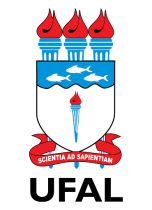 CURSOS DE ESPANHOL DO PROGRAMA IDIOMAS SEM FRONTEIRAS  RESULTADO FINAL 2023.2Conhecendo a Língua Espanhola  (32h)- Nível A1  – Modalidade VirtualTURMA Única – Prof. Jarbas MacenaDESSICA SILVA SANTOS SOUZATALITA BANDEIRA NEVES GOMESINGRYD HELLEN DE LIMA DE SOUZAJOSINEIDE SOARES DA SILVAGLÉBSON PEDRO DA SILVAHELOIZA LESSA FIRMINOJADIANO PEREIRAJULIANA VIANA DONATO BARBOSAJAQUELINE THAYNÁ DOS SANTOSALYNE CRISTINA DE MELO AQUINODANIELLY DE OLIVEIRA FEITOSAALINE LEITE CAVALCANTE SOARESBEATRIZ CECÍLIA NOBRE DA SILVAALEX SANDRA PEREIRA MENEZESPRISCILA KARINE FERREIRA DE BRITOELISANGELA MARIA DOS SANTOSANA PATRÍCIA VIEIRA VAZLUAN DAVID LOPES DA SILVAGILVANICE BARROS WANDERLEYINÊS SILVA DE SOUZA BATISTARAFAELA DA SILVA COSTAJOSÉ ARAGÃO DE LIMA JUNIORMÔNICA CRISTINA GONÇALVES CORREIARAFAELA TAVARES DOS SANTOSTHAMIRES SILVA DA CRUZJANE CLEIDE MARIA DE OLIVEIRASOLEMAR GAMA SOUSAEWERTON DOUGLAS DOS SANTOS NASCIMENTOANA VITÓRIA ARAÚJO DA SILVADANIELLE ALMEIDA DOS PASSOSBEATRIZ DAS CHAGAS SILVABem-vindo ao Espanhol: Língua Internacional (32h) – Modalidade PresencialTURMA ÚNICA – Profa. Stella Santos INGRID MORGANNA DE MENEZES OLIVEIRAANA BEATRIZ RAMOS DE LIMASABRINA MONTEIRO DA SILVA MENDONÇAJAILSON SANDES BARBOSA DE OLIVEIRAJOSÉ ARAGÃO DE LIMA JUNIORMIKAELLY GOMES PEREIRAMARCELE DA SILVA LIMAÍTALO SILVA DE GÓESGABRIEL CAVALCANTE FRANÇAJÉSSICA THAYNÁ DE OLIVEIRA ALMEIDACompreensão leitora de textos acadêmicos em espanhol (32h) – Modalidade Presencial TURMA ÚNICA – Profa. Luana MelloLÍVIA THAYZE CONCEIÇÃO DOS SANTOSRAFAELA DA SILVA COSTAALINE LEITE CAVALCANTE SOARESADNILSON ROGÉRIO MALTAJOSÉ ARAGÃO DE LIMA JUNIORLUIZA BEATRIZ ALVES DOS SANTOSGETULIO SOARES DE ALMEIDAJAMILE DOS SANTOS SANTANAANASTÁCIO DA SIVAObservação: Em breve será enviado um e-mail com informações acerca do início do curso, com o link para acesso ao AVA ou com informações sobre a sala de aula.Qualquer dúvida, enviar e-mail para as coordenadoras dos cursos: Profa. Kristianny Azambuja (kristianny.azambuja@fale.ufal.br) ou Profa. Aline Vieira (aline.vieira@fale.ufal.br).